PageActivityAnswersp.2Think AheadA. 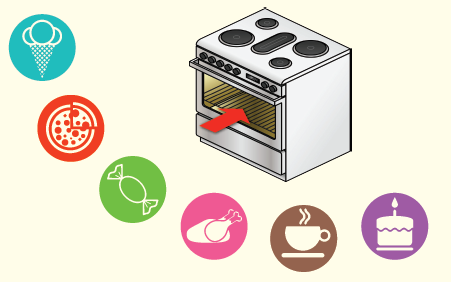 p.2Think AheadB. Draw your own answer. p.3Sentence PatternsA. 1) Run, run2) as fast as3) you canB. “Run, run as fast as you can.”pp.4~5Words to KnowA.1) tail       2) nose      3) mouth4) catch     5) oven      6) across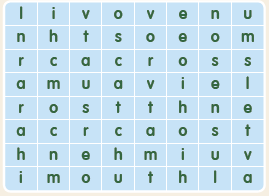 pp.4~5Words to KnowB. 1) puts2) runs3) comes4) getspp.6~7Meet the CharactersA.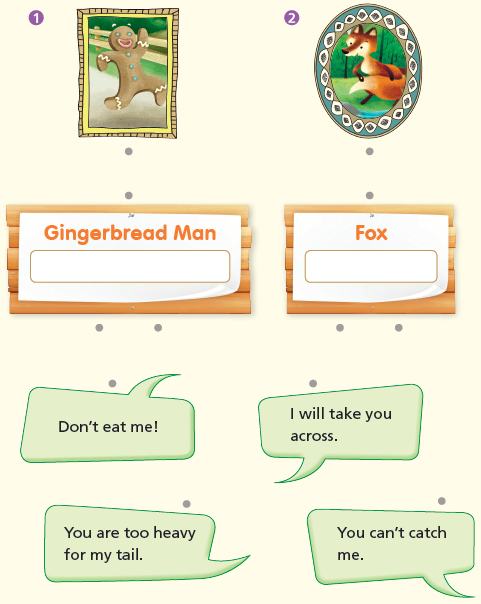 pp.6~7Meet the CharactersB.1) catch2) nosepp.8~11ComprehensionA.1) F2) F3) F4) Tpp.8~11ComprehensionB.1) The gingerbread man2) Running3) Swimming 4) On the fox’s backpp.8~11ComprehensionC.1) tail, across2) heavy, nosepp.8~11ComprehensionD.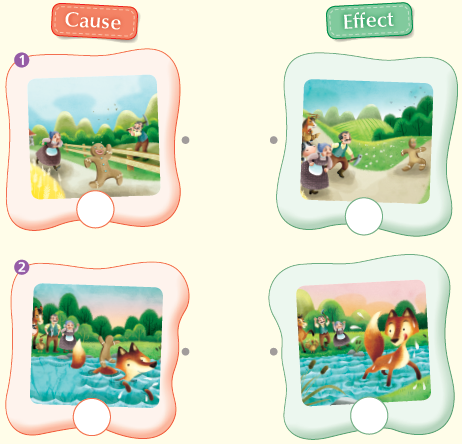 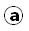 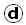 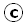 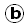 pp.12~13Review QuizA.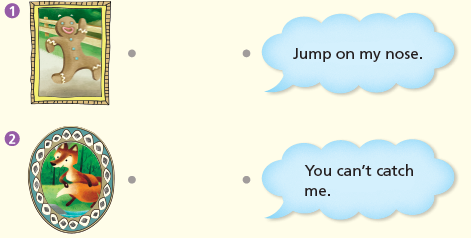 pp.12~13Review QuizB.1) oven2) chases3) comes4) fox5) eatspp.12~13Review QuizC.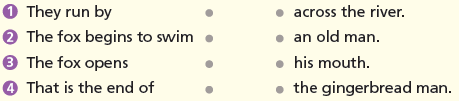 pp.12~13Review QuizD.1) b2) bpp.12~13Review QuizE. 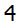 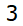 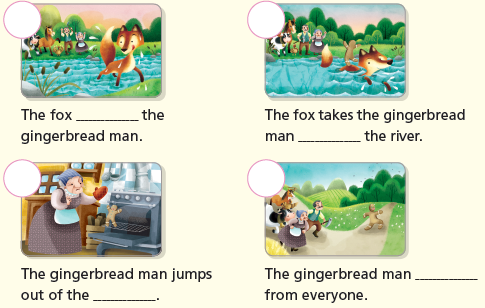 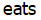 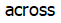 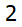 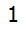 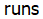 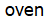  p.15Book Report<Summary>oven, chases, river, across, eats<Lesson>before